SELECTION    CRITERIAStudents must have the following skills to attend the regional trials:1.	Possess a good level of hockey skills to play a game.2.	Have a knowledge of rules and positional play.3.	Exhibit the appropriate attitude to the sport.4.	Be able to co-operate in a team situation.5.	Exhibit appropriate behaviour.TRIALS WILL BE CONDUCTED UNDER THE FOLLOWING FORMAT:1.	Drills and Trial GamesZONES MUST CONDUCT A SELECTION TRIAL PRIOR TO THE REGIONAL TRIALPlease direct any inquiries to:		Gregg DeanHighfields State Secondary College		 4614 7222 0401 176 324Email: gdean22@eq.edu.au  	DARLING DOWNS SCHOOL SPORTDARLING DOWNS SCHOOL SPORTDARLING DOWNS SCHOOL SPORT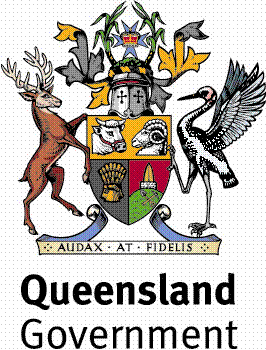 PLEASE READ THE FOLLOWING INFORMATION CAREFULLY!PLEASE READ THE FOLLOWING INFORMATION CAREFULLY!PLEASE READ THE FOLLOWING INFORMATION CAREFULLY!PLEASE READ THE FOLLOWING INFORMATION CAREFULLY!PLEASE READ THE FOLLOWING INFORMATION CAREFULLY!10 – 12 YEARS BOYS AND GIRLS HOCKEY TRIALS - 202410 – 12 YEARS BOYS AND GIRLS HOCKEY TRIALS - 202410 – 12 YEARS BOYS AND GIRLS HOCKEY TRIALS - 202410 – 12 YEARS BOYS AND GIRLS HOCKEY TRIALS - 202410 – 12 YEARS BOYS AND GIRLS HOCKEY TRIALS - 2024The 2024 Regional 10 – 12 YEARS BOYS AND GIRLS HOCKEY Trials are to be held on Tuesday, April 23, 2024.The 2024 Regional 10 – 12 YEARS BOYS AND GIRLS HOCKEY Trials are to be held on Tuesday, April 23, 2024.The 2024 Regional 10 – 12 YEARS BOYS AND GIRLS HOCKEY Trials are to be held on Tuesday, April 23, 2024.The 2024 Regional 10 – 12 YEARS BOYS AND GIRLS HOCKEY Trials are to be held on Tuesday, April 23, 2024.The 2024 Regional 10 – 12 YEARS BOYS AND GIRLS HOCKEY Trials are to be held on Tuesday, April 23, 2024.NOMINATION PROCESS (see bullet points below)NOMINATION PROCESS (see bullet points below)NOMINATION PROCESS (see bullet points below)NOMINATION PROCESS (see bullet points below)NOMINATION PROCESS (see bullet points below)Please note the following details:Please note the following details:DATE:DATE:Tuesday, April 23, 2024VENUE:VENUE:Toowoomba Hockey Fields (Clyde Park), Boundary Street, ToowoombaToowoomba Hockey Fields (Clyde Park), Boundary Street, ToowoombaToowoomba Hockey Fields (Clyde Park), Boundary Street, ToowoombaTIME:TIME:9:30 a.m. – 2:30 p.m. Zones will conduct a selection trial and then nominate teams to attend the regional trials.  If not enough players are eligible for a zone team, individual nominations will be permitted.Zones are to ensure that students are supervised by staff whilst at the trial.It is a ZONE’S RESPONSIBILITY to ensure staff accompany teams to Regional Trials and provide TRS days to cover staff absence from school for these days.  Teams attending without a team official WILL BE INELIGIBLE to compete at the Regional Trials.Zones will conduct a selection trial and then nominate teams to attend the regional trials.  If not enough players are eligible for a zone team, individual nominations will be permitted.Zones are to ensure that students are supervised by staff whilst at the trial.It is a ZONE’S RESPONSIBILITY to ensure staff accompany teams to Regional Trials and provide TRS days to cover staff absence from school for these days.  Teams attending without a team official WILL BE INELIGIBLE to compete at the Regional Trials.Zones will conduct a selection trial and then nominate teams to attend the regional trials.  If not enough players are eligible for a zone team, individual nominations will be permitted.Zones are to ensure that students are supervised by staff whilst at the trial.It is a ZONE’S RESPONSIBILITY to ensure staff accompany teams to Regional Trials and provide TRS days to cover staff absence from school for these days.  Teams attending without a team official WILL BE INELIGIBLE to compete at the Regional Trials.Zones will conduct a selection trial and then nominate teams to attend the regional trials.  If not enough players are eligible for a zone team, individual nominations will be permitted.Zones are to ensure that students are supervised by staff whilst at the trial.It is a ZONE’S RESPONSIBILITY to ensure staff accompany teams to Regional Trials and provide TRS days to cover staff absence from school for these days.  Teams attending without a team official WILL BE INELIGIBLE to compete at the Regional Trials.Zones will conduct a selection trial and then nominate teams to attend the regional trials.  If not enough players are eligible for a zone team, individual nominations will be permitted.Zones are to ensure that students are supervised by staff whilst at the trial.It is a ZONE’S RESPONSIBILITY to ensure staff accompany teams to Regional Trials and provide TRS days to cover staff absence from school for these days.  Teams attending without a team official WILL BE INELIGIBLE to compete at the Regional Trials.NOMINATION FEE:NOMINATION FEE:$16.50 per student.   No money is to be paid at the trial.$16.50 per student.   No money is to be paid at the trial.$16.50 per student.   No money is to be paid at the trial.Students are to go to https://rssshop.education.qld.gov.au/darlingdowns  and pay for their regional trial fee by Friday, April 19, 2024. The Sports Office will no longer be re-opening the shop after the due date if payment has not been received.NO PAYMENT = NO TRIALStudents are to go to https://rssshop.education.qld.gov.au/darlingdowns  and pay for their regional trial fee by Friday, April 19, 2024. The Sports Office will no longer be re-opening the shop after the due date if payment has not been received.NO PAYMENT = NO TRIALStudents are to go to https://rssshop.education.qld.gov.au/darlingdowns  and pay for their regional trial fee by Friday, April 19, 2024. The Sports Office will no longer be re-opening the shop after the due date if payment has not been received.NO PAYMENT = NO TRIALNOMINATIONS CLOSE:NOMINATIONS CLOSE:Wednesday, April 17, 2024 with:Wednesday, April 17, 2024 with:Wednesday, April 17, 2024 with:Gregg DeanHighfields State Secondary College		 4614 7222 0401 176 324Email: gdean22@eq.edu.au  					Gregg DeanHighfields State Secondary College		 4614 7222 0401 176 324Email: gdean22@eq.edu.au  					Gregg DeanHighfields State Secondary College		 4614 7222 0401 176 324Email: gdean22@eq.edu.au  					REGIONAL TEAM:	REGIONAL TEAM:	At the conclusion of the trials, a regional side for both boys and girls will be selected to compete in the State Championships in Cairns from June 15-18. Please note that this will be when made to order uniforms will be tried on; sizes for these items must be given to team managers prior to departure.At the conclusion of the trials, a regional side for both boys and girls will be selected to compete in the State Championships in Cairns from June 15-18. Please note that this will be when made to order uniforms will be tried on; sizes for these items must be given to team managers prior to departure.At the conclusion of the trials, a regional side for both boys and girls will be selected to compete in the State Championships in Cairns from June 15-18. Please note that this will be when made to order uniforms will be tried on; sizes for these items must be given to team managers prior to departure.QUEENSLAND SELECTION: QUEENSLAND SELECTION: Dependent on the sport, students may be eligible for selection in a Queensland representative team or Merit team.Dependent on the sport, students may be eligible for selection in a Queensland representative team or Merit team.Dependent on the sport, students may be eligible for selection in a Queensland representative team or Merit team.MEDICAL / PERMISSION FORMS:MEDICAL / PERMISSION FORMS:All students must bring a completed DD Trial Permission Form (with the Mouthguard section completed) to the regional trial. This will be collected by the Convenor.  NO FORM means the student will be unable to trial on the day.All students must bring a completed DD Trial Permission Form (with the Mouthguard section completed) to the regional trial. This will be collected by the Convenor.  NO FORM means the student will be unable to trial on the day.All students must bring a completed DD Trial Permission Form (with the Mouthguard section completed) to the regional trial. This will be collected by the Convenor.  NO FORM means the student will be unable to trial on the day.CONVENOR:CONVENOR:Gregg DeanDARLING DOWNS SCHOOL SPORTDARLING DOWNS SCHOOL SPORTDARLING DOWNS SCHOOL SPORTDARLING DOWNS SCHOOL SPORTDARLING DOWNS SCHOOL SPORTBOYS NOMINATION FORMBOYS NOMINATION FORMBOYS NOMINATION FORMBOYS NOMINATION FORMBOYS NOMINATION FORMBOYS NOMINATION FORMBOYS NOMINATION FORMZONE:ZONE:ZONE:ZONE:………………………………………………………………………………………………………………………………………………………………………………………………………………………………………WHAT TO BRING: own equipment (inc. mouthguard), hat, lunch, water, sunscreen.WHAT TO BRING: own equipment (inc. mouthguard), hat, lunch, water, sunscreen.WHAT TO BRING: own equipment (inc. mouthguard), hat, lunch, water, sunscreen.WHAT TO BRING: own equipment (inc. mouthguard), hat, lunch, water, sunscreen.WHAT TO BRING: own equipment (inc. mouthguard), hat, lunch, water, sunscreen.WHAT TO BRING: own equipment (inc. mouthguard), hat, lunch, water, sunscreen.WHAT TO BRING: own equipment (inc. mouthguard), hat, lunch, water, sunscreen.NAMENAMESCHOOLSCHOOLDATE OF BIRTHPOSITION/S PLAYEDPOSITION/S PLAYED11223344556677889910101111CONTACT STAFF MEMBER:CONTACT STAFF MEMBER:CONTACT STAFF MEMBER:……………………………............................……………………………............................……………………………............................……………………………............................PHONE NUMBER:PHONE NUMBER:PHONE NUMBER:……………………………............................……………………………............................……………………………............................……………………………............................NAME OF TEACHER ACCOMPANYING TEAM:NAME OF TEACHER ACCOMPANYING TEAM:NAME OF TEACHER ACCOMPANYING TEAM:……………………………............................……………………………............................……………………………............................……………………………............................REMINDERS: REMINDERS: REMINDERS: Teams attending without a team official WILL BE INELIGIBLE to compete at the Regional Trials.All students must bring a completed DD Trial Permission Form to the regional trial. This will be collected by the Convenor.  NO FORM means the student will be unable to trial on the day.Teams attending without a team official WILL BE INELIGIBLE to compete at the Regional Trials.All students must bring a completed DD Trial Permission Form to the regional trial. This will be collected by the Convenor.  NO FORM means the student will be unable to trial on the day.Teams attending without a team official WILL BE INELIGIBLE to compete at the Regional Trials.All students must bring a completed DD Trial Permission Form to the regional trial. This will be collected by the Convenor.  NO FORM means the student will be unable to trial on the day.Teams attending without a team official WILL BE INELIGIBLE to compete at the Regional Trials.All students must bring a completed DD Trial Permission Form to the regional trial. This will be collected by the Convenor.  NO FORM means the student will be unable to trial on the day.NOMINATION FEE:	NOMINATION FEE:	NOMINATION FEE:	$16.50 per student.   No money is to be paid at the trial.Students and families are to go to the DD School Sport Online shop and pay for their regional trial fee by Friday, April 19, 2024. The Sports Office will no longer be re-opening the shop after the due date if payment has not been received. NO PAYMENT = NO TRIALwww.ddschoolsport.eq.edu.au , click the “Pay now – Levies and apparel”.$16.50 per student.   No money is to be paid at the trial.Students and families are to go to the DD School Sport Online shop and pay for their regional trial fee by Friday, April 19, 2024. The Sports Office will no longer be re-opening the shop after the due date if payment has not been received. NO PAYMENT = NO TRIALwww.ddschoolsport.eq.edu.au , click the “Pay now – Levies and apparel”.$16.50 per student.   No money is to be paid at the trial.Students and families are to go to the DD School Sport Online shop and pay for their regional trial fee by Friday, April 19, 2024. The Sports Office will no longer be re-opening the shop after the due date if payment has not been received. NO PAYMENT = NO TRIALwww.ddschoolsport.eq.edu.au , click the “Pay now – Levies and apparel”.$16.50 per student.   No money is to be paid at the trial.Students and families are to go to the DD School Sport Online shop and pay for their regional trial fee by Friday, April 19, 2024. The Sports Office will no longer be re-opening the shop after the due date if payment has not been received. NO PAYMENT = NO TRIALwww.ddschoolsport.eq.edu.au , click the “Pay now – Levies and apparel”.RETURN THIS FORM BY Wednesday, April 17, 2024, TO:	RETURN THIS FORM BY Wednesday, April 17, 2024, TO:	RETURN THIS FORM BY Wednesday, April 17, 2024, TO:	Gregg DeanHighfields State Secondary College		Email: gdean22@eq.edu.au  Gregg DeanHighfields State Secondary College		Email: gdean22@eq.edu.au  Gregg DeanHighfields State Secondary College		Email: gdean22@eq.edu.au  Gregg DeanHighfields State Secondary College		Email: gdean22@eq.edu.au  DARLING DOWNS SCHOOL SPORTDARLING DOWNS SCHOOL SPORTDARLING DOWNS SCHOOL SPORTDARLING DOWNS SCHOOL SPORTDARLING DOWNS SCHOOL SPORTGIRLS NOMINATION FORMGIRLS NOMINATION FORMGIRLS NOMINATION FORMGIRLS NOMINATION FORMGIRLS NOMINATION FORMGIRLS NOMINATION FORMGIRLS NOMINATION FORMZONE:ZONE:ZONE:ZONE:………………………………………………………………………………………………………………………………………………………………………………………………………………………………………WHAT TO BRING: own equipment (inc. mouthguard), hat, lunch, water, sunscreen.WHAT TO BRING: own equipment (inc. mouthguard), hat, lunch, water, sunscreen.WHAT TO BRING: own equipment (inc. mouthguard), hat, lunch, water, sunscreen.WHAT TO BRING: own equipment (inc. mouthguard), hat, lunch, water, sunscreen.WHAT TO BRING: own equipment (inc. mouthguard), hat, lunch, water, sunscreen.WHAT TO BRING: own equipment (inc. mouthguard), hat, lunch, water, sunscreen.WHAT TO BRING: own equipment (inc. mouthguard), hat, lunch, water, sunscreen.NAMENAMESCHOOLSCHOOLDATE OF BIRTHPOSITION/S PLAYEDPOSITION/S PLAYED11223344556677889910101111CONTACT STAFF MEMBER:CONTACT STAFF MEMBER:CONTACT STAFF MEMBER:……………………………............................……………………………............................……………………………............................……………………………............................PHONE NUMBER:PHONE NUMBER:PHONE NUMBER:……………………………............................……………………………............................……………………………............................……………………………............................NAME OF TEACHER ACCOMPANYING TEAM:NAME OF TEACHER ACCOMPANYING TEAM:NAME OF TEACHER ACCOMPANYING TEAM:……………………………............................……………………………............................……………………………............................……………………………............................REMINDERS: REMINDERS: REMINDERS: Teams attending without a team official WILL BE INELIGIBLE to compete at the Regional Trials.All students must bring a completed DD Trial Permission Form to the regional trial. This will be collected by the Convenor.  NO FORM means the student will be unable to trial on the day.Teams attending without a team official WILL BE INELIGIBLE to compete at the Regional Trials.All students must bring a completed DD Trial Permission Form to the regional trial. This will be collected by the Convenor.  NO FORM means the student will be unable to trial on the day.Teams attending without a team official WILL BE INELIGIBLE to compete at the Regional Trials.All students must bring a completed DD Trial Permission Form to the regional trial. This will be collected by the Convenor.  NO FORM means the student will be unable to trial on the day.Teams attending without a team official WILL BE INELIGIBLE to compete at the Regional Trials.All students must bring a completed DD Trial Permission Form to the regional trial. This will be collected by the Convenor.  NO FORM means the student will be unable to trial on the day.NOMINATION FEE:	NOMINATION FEE:	NOMINATION FEE:	$16.50 per student.   No money is to be paid at the trial.Students and families are to go to the DD School Sport Online shop and pay for their regional trial fee by Friday, April 19, 2024. The Sports Office will no longer be re-opening the shop after the due date if payment has not been received. NO PAYMENT = NO TRIALwww.ddschoolsport.eq.edu.au , click the “Pay now – Levies and apparel”.$16.50 per student.   No money is to be paid at the trial.Students and families are to go to the DD School Sport Online shop and pay for their regional trial fee by Friday, April 19, 2024. The Sports Office will no longer be re-opening the shop after the due date if payment has not been received. NO PAYMENT = NO TRIALwww.ddschoolsport.eq.edu.au , click the “Pay now – Levies and apparel”.$16.50 per student.   No money is to be paid at the trial.Students and families are to go to the DD School Sport Online shop and pay for their regional trial fee by Friday, April 19, 2024. The Sports Office will no longer be re-opening the shop after the due date if payment has not been received. NO PAYMENT = NO TRIALwww.ddschoolsport.eq.edu.au , click the “Pay now – Levies and apparel”.$16.50 per student.   No money is to be paid at the trial.Students and families are to go to the DD School Sport Online shop and pay for their regional trial fee by Friday, April 19, 2024. The Sports Office will no longer be re-opening the shop after the due date if payment has not been received. NO PAYMENT = NO TRIALwww.ddschoolsport.eq.edu.au , click the “Pay now – Levies and apparel”.RETURN THIS FORM BY Wednesday, April 17, 2024, TO:	RETURN THIS FORM BY Wednesday, April 17, 2024, TO:	RETURN THIS FORM BY Wednesday, April 17, 2024, TO:	Gregg DeanHighfields State Secondary College		Email: gdean22@eq.edu.au  Gregg DeanHighfields State Secondary College		Email: gdean22@eq.edu.au  Gregg DeanHighfields State Secondary College		Email: gdean22@eq.edu.au  Gregg DeanHighfields State Secondary College		Email: gdean22@eq.edu.au  